ΕΡΓΑΣΤΗΡΙΟ ΕΠΙΚΟΙΝΩΝΙΑ ΣΤΗ ΔΙΟΙΚΗΣΗ ΚΑΙ ΤΗΝ ΤΕΧΝΟΛΟΓΙΑ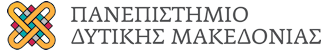 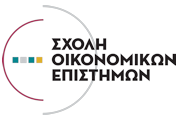 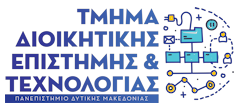 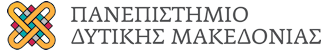 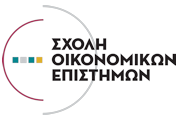 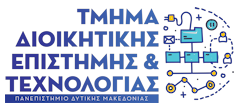 του Τμήματος  Διοικητικής Επιστήμης και Τεχνολογίαςτης Σχολή Οικονομικών Επιστημών  του Πανεπιστήμιο Δυτικής Μακεδονίας.Δ Ε Λ Τ Ι Ο   Τ Υ Π Ο ΥΠραγματοποιήθηκε  την Τετάρτη  25 Ιανουαρίου  2023 διαδικτυακά ,  η έβδομη φορά  από μία σειρά προγραμματισμένων εκδηλώσεων  του εργαστηρίου ΕΠΙΚΟΙΝΩΝΙΑ ΣΤΗ ΔΙΟΙΚΗΣΗ ΚΑΙ ΤΗΝ ΤΕΧΝΟΛΟΓΙΑ  με εισηγητή τον κ. Συμεών Διαμαντίδη , Πρόεδρος του ΣΕΒΕ , Πρόεδρος και Διευθύνων Σύμβουλος της ΔΙΟΠΑΣ ΑΕ με θέμα :  «Εξωστρέφεια, εξαγωγές και ανάγκες των επιχειρήσεων για εξειδικευμένο προσωπικό»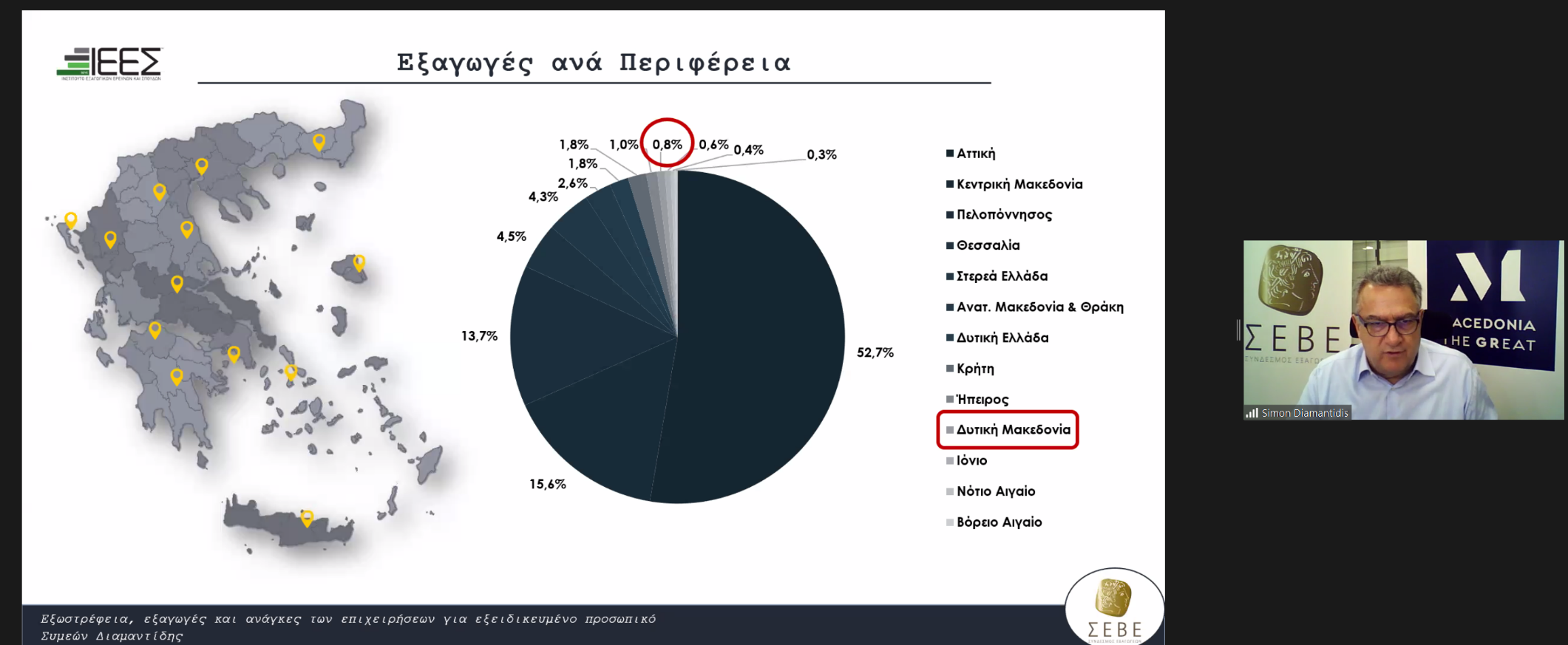 Κατά τη διάρκεια της εκδήλωσης, ο κ.Συμεών Διαμαντίδης ανέλυσε στους προπτυχιακούς , στους μεταπτυχιακούς φοιτητές  του τμήματος αλλά και σε όλα τα μέλη του πανεπιστημίου, μίλησε για τον οδηγό εξωστρέφειας που έχει δημιουργήσει ο ΣΕΒΕ , για την ανάγκη για εξειδικευμένο προσωπικό στις ελληνικές επιχειρήσεις αλλά και για την κρίση που βοήθησε στην ανάπτυξη των εξαγωγών (αγαθών & υπηρεσιών).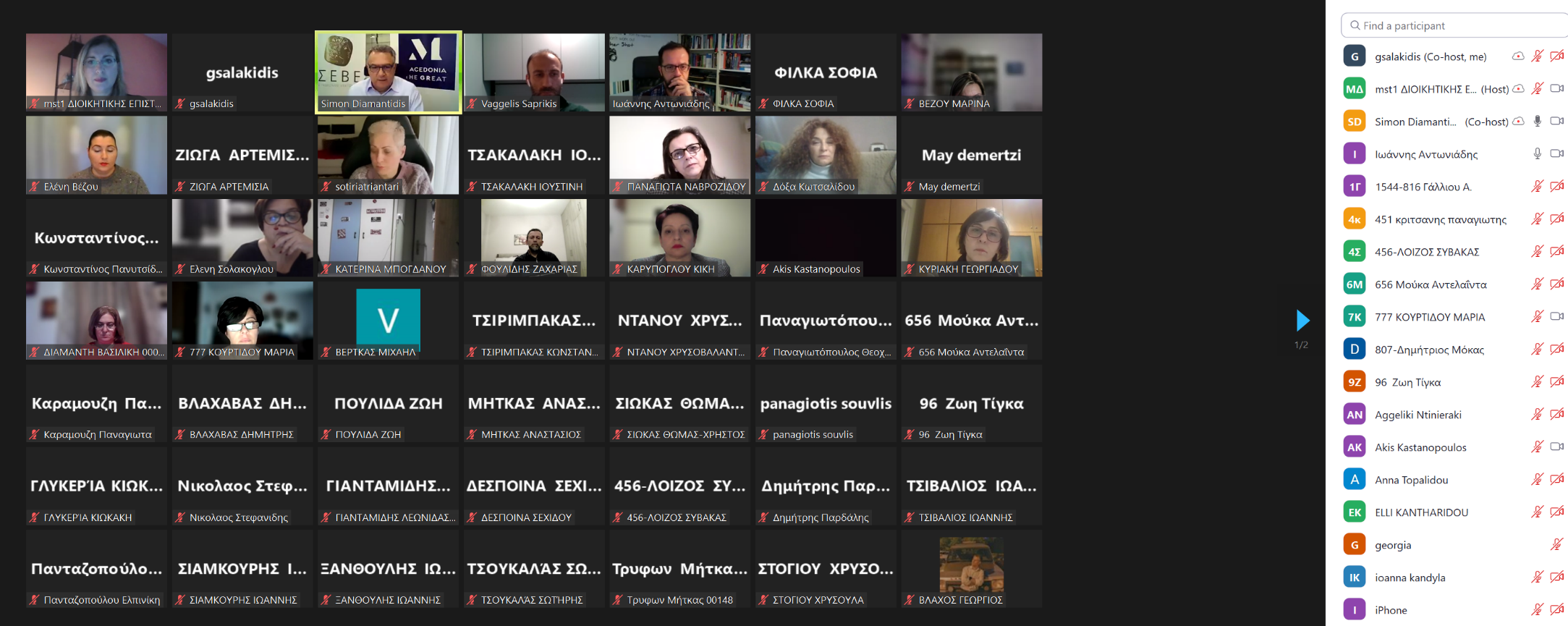 Την εκδήλωση προλόγισε η Δ/ντρια του εργαστηρίου και Πρόεδρο του Τμήματος Καθηγήτρια Σωτηρία Τριαντάρη  ενώ τίμησαν με την παρουσία τους το σύνολο των μελών του  Διδακτικού και Εργαστηριακού Προσωπικού του Τμήματος.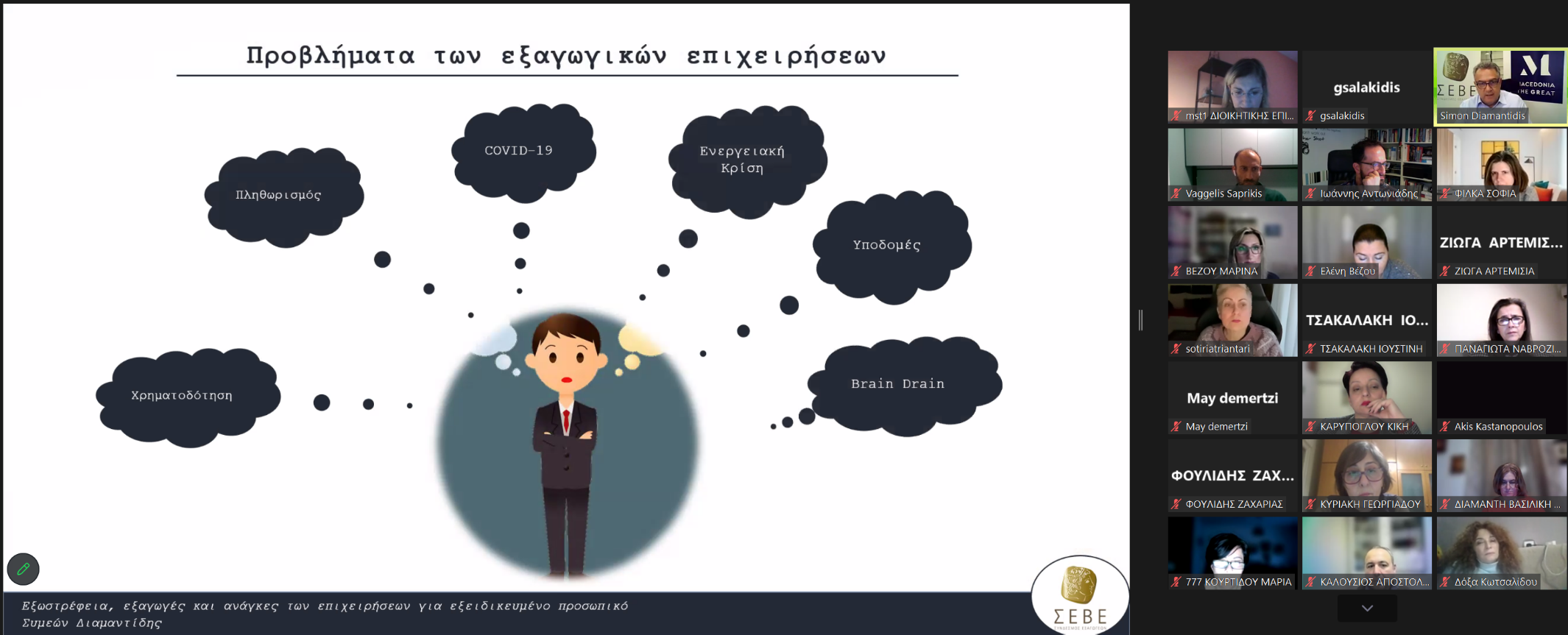 